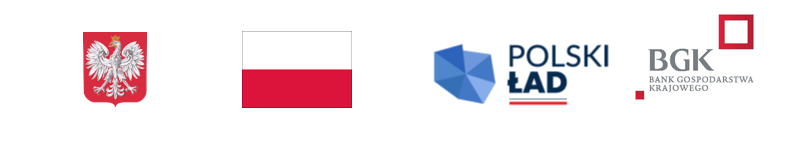 Załącznik nr 1 do SWZ  Dane Wykonawcy:………………………………………………………………………………………………….Adres: ……………………………………………………………………………………….Województwo: ………………………………………………………………………………….NIP …................................ REGON …................................nr KRS ………………………………………………………….… (jeżeli dotyczy)Tel.:……………………………………..  e-mail:.………………………............(w przypadku oferty składanej przez Konsorcjum, należy osobno podać dane dotyczące Lidera oraz Partnera/ów Konsorcjum)Wykonawca jest (zaznaczyć odpowiednie)*:   mikro,     małym,     średnim przedsiębiorcą,  jednoosobowa działalność gospodarcza,   osoba fizyczna nieprowadząca działalności gospodarczej    inny rodzaj          Gmina Roźwienica Roźwienica 1 , 37-565 Roźwienica FORMULARZ OFERTOWYNawiązując do ogłoszenia o postępowaniu prowadzonym w trybie podstawowym z możliwością negocjacji zgodnie z art. 275 pkt 2 ustawy Pzp na zadanie pn.: Wykonanie robót budowlanych i konserwatorskich w zabytkowym budynku dworu w Roźwienicy SKŁADAMY OFERTĘ na realizację  całego zakresu przedmiotu zamówienia na następujących zasadach:Ryczałtowa wartość całego zakresu robót wynosi:netto (bez VAT) w wysokości ……………………….……… zł powiększona o podatek VAT w stawce …... % w wysokości …………… zł,  co daje kwotę brutto ……………….…………….. zł (słownie:….………………………………………….………………………………………………..………………………………………………………………………………………….……………….)OFERUJEMY …………..… - miesięczny okres gwarancji na wykonane roboty, licząc od daty dokonania odbioru końcowego robót.UWAGA:Minimalny okres gwarancji wymagany przez zamawiającego wynosi 60 miesięcy. Brak wpisu dot. okresu gwarancji będzie traktowany przez zamawiającego jako 60-miesięczny okres gwarancji. OŚWIADCZAMY, że zapoznaliśmy się z SWZ i akceptujemy wszystkie warunki w niej zawarte.OŚWIADCZAMY, że uzyskaliśmy wszelkie informacje niezbędne do prawidłowego przygotowania i złożenia niniejszej oferty.OŚWIADCZAMY, że uważamy się za związanych niniejszą ofertą przez okres wskazany w SWZ.INFORMUJEMY, że: zamówienie zrealizujemy przy udziale Podwykonawcy/ów, i zostaną powierzone im do wykonania następujące części zamówienia: …………………………………………………………………………………………………………………………………………………………………………………………………………………………                               (opis części zamówienia powierzanego podwykonawcy) Podwykonawcą będzie: ………………………………………………………………………………………….................                                     (wpisać nazwę i dane adresowe podwykonawcy - jeżeli wiadomo)w celu potwierdzenia spełniania warunków udziału w postępowaniu Podwykonawcą (ami), na którego (ych) zasoby powołuję się na zasadach określonych w art. 118 ustawy z dnia 11 września 2019r. Prawo zamówień publicznych (t.j. Dz. U. z 2023 r., poz. 1605 ze zm.) jest: ……………………………….………………………………………………………………………………………………………………………..(wpisać nazwę / firmę Podwykonawcy)    Uwaga: Wypełnić tylko w przypadku powierzenia wykonania części zamówienia Podwykonawcy.OŚWIADCZAMY, że przedmiot zamówienia wykonamy w terminie określonym 
w Specyfikacji Warunków Zamówienia.OŚWIADCZAMY, że zapoznaliśmy się z Projektowanymi Postanowieniami Umowy, określonymi w Załączniku nr 8 do Specyfikacji Warunków Zamówienia i ZOBOWIĄZUJĘ SIĘ , w przypadku wyboru naszej oferty, do zawarcia umowy zgodnej z niniejszą ofertą, na warunkach w nich określonych.Informujemy, że umocowanie do podpisania oferty/do podpisania innych oświadczeń lub dokumentów składanych wraz z ofertą wynika z dokumentu, który Zamawiający może pobrać z bezpłatnej i ogólnodostępnej bazy danych pod następującymi adresami internetowymi: https://prod.ceidg.gov.pl(dotyczy podmiotów wpisanych do Centralnej Ewidencji i Informacji o Działalności Gospodarczej [CEIDG]),https://ekrs.ms.gov.pl (dotyczy podmiotów wpisanych do Krajowego Rejestru Sądowego [KRS]),inny rejestr: ……………………………………..(wpisać odpowiedni adres internetowy w przypadku innych baz danych niż wyżej wskazane).         *Jeżeli dotyczy proszę wybrać właściwe poprzez zaznaczenie odpowiedniego pola Oświadczamy, że zapoznaliśmy się z treścią klauzuli informacyjnej, o której mowa w rozdziale II SWZ oraz że wypełniłem obowiązki informacyjne przewidziane w art. 13 lub art. 14  Rozporządzenia Parlamentu Europejskiego i Rady (UE) 2016/679 z dnia 27 kwietnia 2016 r. w sprawie ochrony osób fizycznych w związku z przetwarzaniem danych osobowych i w sprawie swobodnego przepływu takich danych oraz uchylenia dyrektywy 95/46/WE (ogólne rozporządzenie o ochronie danych) (Dz. Urz. UE L 119 z 04.05.2016, str. 1) wobec osób fizycznych, od których dane osobowe bezpośrednio lub pośrednio pozyskałem w celu ubiegania się o udzielenie zamówienia publicznego w niniejszym postępowaniu**** w przypadku, gdy wykonawca nie przekazuje danych osobowych innych niż bezpośrednio jego dotyczących lub zachodzi wyłączenie stosowania obowiązku informacyjnego, stosownie do art. 13 ust. 4 lub art. 14 ust. 5 RODO treści oświadczenia wykonawca nie składa – należy usunięcie treści oświadczenia np. przez jego wykreślenie. Podpis kwalifikowany lub zaufany lub osobistyosoby upoważnionej Załącznik nr 2 do SWZ  …………………………………….    Nazwa i adres WykonawcyOświadczenie wykonawcy składane na podstawie art. 125 ust. 1 ustawy z dnia 11 września 2019r.Prawo zamówień publicznychO NIEPODLEGANIU WYKLUCZENIU ORAZ  SPEŁNIANIU WARUNKÓW UDZIAŁU W POSTĘPOWANIUNa potrzeby postępowania o udzielenie zamówienia publicznego pn.Wykonanie robót budowlanych i konserwatorskich w zabytkowym budynku dworu w Roźwienicy prowadzonego przez Gminę Roźwienica, Roźwienica 1, 37-565 Roźwienica  oświadczam, co następuje:OŚWIADCZENIE O NIEPODLEGANIU WYKLUCZENIU;Oświadczam, że nie podlegam wykluczeniu z postępowania na podstawie art.108 ust. 1 ustawy Pzp.Oświadczam, że nie podlegam wykluczeniu z postępowania na podstawie oraz art. 109 ust. 1 pkt 4 ustawy Pzp. Oświadczam, że nie zachodzą w stosunku do mnie przesłanki wykluczenia z postępowania na podstawie art.  7 ust. 1 ustawy z dnia 13 kwietnia 2022 r. o szczególnych rozwiązaniach w zakresie przeciwdziałania wspieraniu agresji na Ukrainę oraz służących ochronie bezpieczeństwa narodowego (Dz. U. poz. 835)[UWAGA: uzupełnić, gdy zachodzą przesłanki wykluczenia z art. 108 ust. 1 pkt 1, 2 i 5 lub art.109 ust.1 pkt 4 ustawy Pzp, a wykonawca korzysta z procedury samooczyszczenia, o której mowa w art. 110 ust. 2 ustawy Pzp] Oświadczam, że zachodzą w stosunku do mnie podstawy wykluczenia z postępowania na podstawie art. …………. ustawy Pzp (podać mającą zastosowanie podstawę wykluczenia). Jednocześnie oświadczam, że w związku z ww. okolicznością, na podstawie art. 110 ust. 2 ustawy Pzp podjąłem następujące środki naprawcze i zapobiegawcze:…………………………………………………………………………………………………………………………………………………………………………………………………………………………………………………….OŚWIADCZENIE O SPEŁNIANIU WARUNKÓW UDZIAŁU W POSTĘPOWANIU;Oświadczam, że spełniam warunki udziału w postępowaniu określone przez Zamawiającego w Rozdziale VI ust.1 Specyfikacji  Warunków Zamówienia; w zakresie warunku dot. sytuacji ekonomicznej  lub finansowej warunek spełniam*:samodzielniepolegam na zasobach innych podmiotów ……………………….…………………….…                                                                                       wskazać podmiot (nazwa i adres) w zakresie warunku dot. zdolności technicznej lub zawodowej  warunek spełniam*:samodzielniepolegam na zasobach innych podmiotów ……………………….…………………….…                                                                                      wskazać podmiot (nazwa i adres)  (*Zaznaczyć właściwe. Brak zaznaczenia będzie oznaczał, że wykonawca nie polega na zasobach innych podmiotów i samodzielnie spełnią warunek)OŚWIADCZENIE DOTYCZĄCE PODANYCH INFORMACJIOświadczam, że wszystkie informacje podane w powyższych oświadczeniach są aktualne i zgodne z prawdą oraz zostały przedstawione z pełną świadomością konsekwencji wprowadzenia Zamawiającego w błąd przy przedstawianiu informacji.INFORMACJA DOTYCZĄCA DOSTĘPU DO PODMIOTOWYCH ŚRDOKÓW DOWODOWYCH: Wskazuję, dane umożliwiające dostęp do podmiotowych środków dowodowych, które można uzyskać za pomocą bezpłatnych i ogólnodostępnych baz danych*,-  pod następującymi adresami internetowymi:https://prod.ceidg.gov.pl  https://ekrs.ms.gov.pl inny: …………………………………………………………………………………………………lub - pod poniższymi danymi: wydający urząd lub organ ……………………………….………..……………………. numer rejestracyjny dokumentu ………………………………………………………...*(odpowiednio zaznaczyć i/lub uzupełnić - wskazać adres internetowy, wydający urząd lub organ lub dokładne dane referencyjne dokumentacji)Podpis kwalifikowany lub zaufany lub osobistyosoby upoważnionej Załącznik nr 2 A do SWZ  Jeżeli wykonawca powołuje się na zasoby innego podmiotu w celu wykazania spełnienia warunków udziału wykonawcy w postępowaniu wówczas załącza do oferty niniejsze oświadczenie ……………………….………………….    (Nazwa i adres podmiotu)Oświadczenie Podmiotu udostępniającego zasoby składane stosownie do treści art. 125 ust. 5  ustawy z dnia 11 września 2019r.Prawo zamówień publicznychpotwierdzające brak podstaw wykluczenia podmiotu oraz odpowiednio spełnianie warunków udziału w postępowaniu w zakresie, w jakim wykonawca powołuje się na jego zasobyNa potrzeby postępowania o udzielenie zamówienia publicznego pn. Wykonanie robót budowlanych i konserwatorskich w zabytkowym budynku dworu w Roźwienicy prowadzonego przez Gminę Roźwienica, Roźwienica 1, 37-565 Roźwienica   oświadczam, co następuje:OŚWIADCZENIA DOTYCZĄCE PODSTAW WYKLUCZENIA:Oświadczam, że nie zachodzą w stosunku do mnie przesłanki wykluczenia z postępowania na podstawie  art. 108 ust 1 ustawy Pzp.Oświadczam, że nie zachodzą w stosunku do mnie przesłanki wykluczenia z postępowania na podstawie art. 109 ust. 1 pkt 4 ustawy Pzp.Oświadczam, że nie zachodzą w stosunku do mnie przesłanki wykluczenia z postępowania na podstawie art. 7 ust. 1 ustawy z dnia 13 kwietnia 2022 r. o szczególnych rozwiązaniach w zakresie przeciwdziałania wspieraniu agresji na Ukrainę oraz służących ochronie bezpieczeństwa narodowego (Dz. U. poz. 835).OŚWIADCZENIE DOTYCZĄCE WARUNKÓW UDZIAŁU W POSTĘPOWANIU:Oświadczam, że w zakresie w jakim udostępniam zasoby, spełniam warunki udziału w postępowaniu określone przez Zamawiającego w Rozdziale VI ust.1 Specyfikacji  Warunków Zamówienia.Oświadczam, że wszystkie informacje podane w powyższych oświadczeniach są aktualne i zgodne z prawdą oraz zostały przedstawione z pełną świadomością konsekwencji wprowadzenia Zamawiającego w błąd przy przedstawianiu informacji.Podpis kwalifikowany lub zaufany lub osobistyosoby upoważnionej Załącznik nr  3 do SWZ…................................    (nazwa i adres Wykonawcy)WYKAZ  ROBÓT BUDOWLANYCHW odpowiedzi na wezwanie Zamawiającego w odniesieniu do postępowania o udzielenie zamówienia, prowadzonego w trybie podstawowym, na podstawie art. 275 pkt 2 ustawy Pzp pn.: Wykonanie robót budowlanych i konserwatorskich w zabytkowym budynku dworu w Roźwienicy w celu potwierdzenia spełnienia warunku udziału poniżej wykazuję wykonanie nw. robót budowlanych:*właściwe zaznaczyć UWAGA!Do wymienionych w wykazie robót należy załączyć dowody, potwierdzające, że zostały wykonane w sposób należyty.Podpis kwalifikowany lub zaufany lub osobistyosoby upoważnionej Załącznik nr 4 do SWZ……………………….………………    (Nazwa i adres Wykonawcy)WYKAZ OSÓBW odpowiedzi na wezwanie Zamawiającego w odniesieniu do postępowania o udzielenie zamówienia, prowadzonego w trybie podstawowym, na podstawie art. 275 pkt 2 ustawy Pzp pn.: Wykonanie robót budowlanych i konserwatorskich w zabytkowym budynku dworu w Roźwienicy w celu potwierdzenia spełnienia warunku udziału poniżej przekładam wykaz osób, skierowanych do realizacji zamówienia:* właściwe zaznaczyć **W ostatniej kolumnie tabeli Wykonawca powinien określić (wpisać) podstawę do dysponowania wskazanym pracownikiem:- pracownik własny: tj. np. umowa o pracę, umowa zlecenia, umowa o dzieło,- pracownik oddany do dyspozycji przez inny podmiot - obowiązek dołączenia zobowiązania podmiotu.Podpis kwalifikowany lub zaufany lub osobistyosoby upoważnionej Załącznik nr 5  do SWZ- dotyczy ofert składanych przez Wykonawców wspólnie ubiegających się o udzielenie zamówienia.Wykonawcy wspólnie ubiegającysię o udzielenie zamówienia:…………………………………………………………………………………….Oświadczeniewykonawców wspólnie ubiegających się o udzielnie zamówienia  składane na podstawie  art. 117 ust.4 ustawy  PzpNa potrzeby postępowania o udzielenie zamówienia publicznego 
pn.: Wykonanie robót budowlanych i konserwatorskich w zabytkowym budynku dworu w Roźwienicy oświadczam, że:Wykonawca ……………………………………………………………… (nazwa i adres Wykonawcy) wykona w następującym zakresie przedmiot zamówienia:……………………………………………………………………………………………………………………………………………………………………………………………………………………………………………………………………………………………………Wykonawca (nazwa i adres Wykonawcy) ………………………………………………………………wykona w następującym zakresie przedmiot zamówienia:…………………………………………………………………………………………………………………………………………………………………………………………………………………………………………………………………………………………………..Podpis kwalifikowany lub zaufany lub osobistyosoby upoważnionej Załącznik nr 6  do SWZZOBOWIĄZANIE PODMIOTU  UDOSTĘPNIAJĄCEGO ZASOBYw trybie art. 118 ust. 3 ustawy Prawo zamówień publicznychna potrzeby realizacji zamówienia pn.: Wykonanie robót budowlanych i konserwatorskich w zabytkowym budynku dworu w Roźwienicy Nazwa i adres podmiotu oddającego do dyspozycji zasoby:............................................................................................................................o ś w i a d c z a m (y),że stosownie do art. 118 ust. 4 ustawy z dnia 11 września 2019r. - Prawo zamówień publicznych (t.j. Dz. U. z 2023r., poz. 1605 ze zm.) gwarantuje wykonawcy rzeczywisty dostęp do nw. zasobów i zobowiązuję się do oddania na rzecz wykonawcy:....................................................................................................................................................................................................................................(nazwa i adres  Wykonawcy składającego ofertę)do dyspozycji następujących zasobów w niżej określonym zakresie (należy określić zakres):sytuacja ekonomiczna lub finansowazdolności technicznych (doświadczenie),zdolności zawodowych (osoby, które zostaną skierowane do realizacji zamówienia –  należy wskazać z imienia i nazwiska osoby, które będą udostępnione);....................................................................................................... 1) sposób udostępniania Wykonawcy i wykorzystania przez niego zasobów podmiotu udostępniającego te zasoby przy wykonywaniu zamówienia jest następujący:  ……………………………………………………………………………………………………………………………………………(wskazać realny i faktyczny sposób wykorzystania zasobów przy wykonywaniu zamówienia publicznego np. podwykonawstwo, oddelegowanie osób lub transfer środków finansowych np. umowa pożyczki)2)  przez okres ………………………………………………………………………………………………………………….(okres (czas), wykorzystania zasobów przy wykonywaniu zamówienia publicznego)w sytuacji, gdy udostępnione zasoby obejmują wykształcenie, kwalifikacje zawodowe lub doświadczenie zobowiązuje się do zrealizowania poniżej wymienionych robót budowlanych, których wskazane zasoby dotyczą ……………………………………………………………………………………………………………………………………………          (wskazać dokładnie  te czynności  tj. odpowiednio o ile dotyczy robót budowlanych, które będą realizowane przez podmiot udostępniający zasoby)  Podpis kwalifikowany lub zaufany lub osobisty                                                            osoby upoważnionejZałącznik nr 7  do SWZ…………………….………………...   (nazwa i adres Wykonawcy)Oświadczenie Wykonawcy o aktualności informacji zawartych w oświadczeniu,  o którym mowa w art. 125 ust. 1 ustawy Pzp w zakresie podstaw wykluczeniaW odpowiedzi na wezwanie Zamawiającego w odniesieniu do postępowania o udzielenie zamówienia, prowadzonego w trybie podstawowym, na podstawie art. 275 pkt 2 ustawy Pzp pn.: Wykonanie robót budowlanych i konserwatorskich w zabytkowym budynku dworu w Roźwienicy oświadczam, iż  informacje zawarte w oświadczeniu, o którym mowa w art. 125 ust. 1 ustawy, w zakresie podstaw wykluczenia z postępowania, o których mowa w art. 108 ust. 1 ustawy Pzp  oraz w art.  7 ust. 1 ustawy z dnia 13 kwietnia 2022 r. o szczególnych rozwiązaniach w zakresie przeciwdziałania wspieraniu agresji na Ukrainę oraz służących ochronie bezpieczeństwa narodowego (Dz. U. poz. 835) nadal są aktualne.Podpis kwalifikowany lub zaufany lub osobisty                                                            osoby upoważnionejPozPodmiot, na rzecz którego robota została wykonanaOpisrobót budowlanychpotwierdzających spełnienie warunkuDaty i miejsce wykonaniarobotyWartośćwykonanej roboty1Nazwa: …………………….………………………………………………….……………..……………………………….……………….………………………………………………..Adres: …………………………………..…………………………………………………..……………………………………………….……………………………………………………………………………………………………………………………………………………………………………………………………………………. (nazwa roboty)Budynek/obiekt wpisany do rejestru zabytków*:  TAK  NIENumer rejestru zabytku: ……………………………………          (Fakultatywnie)od ……………………………………do ……………………………………………………………….…………….Miejsce (lokalizacja)…………………………. zł brutto2.Nazwa: …………………….………………………………………………….……………..……………………………….……………….………………………………………………..Adres: …………………………………..…………………………………………………..……………………………………………….……………………………………………………………………………………………………………………………………………………………………………………………………………………. (nazwa roboty)W zakres ww. roboty wchodziły łączenie roboty związane z montażem urządzeń klimatyzacyjnych i roboty branży elektrycznej*  TAK NIEod ……………………………………do ……………………………………………………………….…………….Miejsce (lokalizacja)…………………………. zł bruttoImię i nazwisko/Planowana funkcja przy realizacji zamówieniaKwalifikacje zawodowe/zakres uprawnień,specjalnośćDoświadczeniePodstawa dysponowaniaosobą**……………………….……………………………..................(Imię i nazwisko)Kierownik budowyWskazana osoba posiada uprawnienia do kierowania robotami budowlanymi w specjalności konstrukcyjno- budowlanejTAK / NIE*Nr uprawnień ………………………z dnia   ………………………………..Wskazana osoba posiada co najmniej 18 miesięczne doświadczenie w robotach budowlanych prowadzonych przy zabytkach nieruchomych wpisanych do rejestru lub inwentarza muzeum będącego instytucją kultury, zgodnie z wymaganiami określonymi w treści art. 37 c ustawy o ochronie zabytków i opiece nad zabytkami. TAK / NIE*…………………………………………………….……………………………..................(Imię i nazwisko)Kierownik robót elektrycznychWskazana osoba posiada uprawnieniado kierowania robotami budowlanymi w specjalności instalacji  elektrycznych TAK / NIE*Nr uprawnień ………………………z dnia   ………………………………..……………………………………………………………………………………………      (imię i nazwisko)Planowana funkcja przy realizacji zamówienia:kierowanie pracami konserwatorskimi i restauratorskimi*samodzielnie wykonywanie prac konserwatorskich i restauratorskich*Wskazana osoba posiada kwalifikacje, o których mowa*: w art. 37a ust 1 ustawy z dnia 23 lipca 2003 roku o ochronie zabytków i opiece nad zabytkami  iw art. 37a ust 2 ustawy z dnia 23 lipca 2003 roku o ochronie zabytków i opiece nad zabytkami  ……………………………